ODGOJNO-OBRAZOVNO PODRUČJE: KOMUNIKACIJAUSKRSNI MEDO (JADRANKA ČUNČIĆ-BANDOV)PROČITAJTE UČENICIMA IGROKAZ PO ULOGAMA!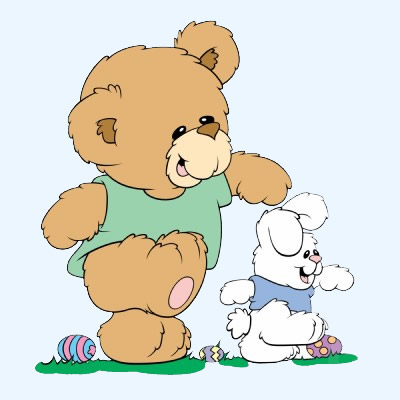 MEDO: IZGLEDA DA ZEKO IDE,UŠI MU SE DUGE VIDE.ZEKO: DOBRO JUTRO, MEDO,OD SRCA TI ŽELIM.MEDO: DOBRO JUTRO, KAMO ŽURIŠ?ZEKO: PISANICE ŠUMOM DIJELIM,A JAKO ME BOLI NOGA.POMOZI MI KOŠARICUNOSITI ZBOG TOGA.MEDO: PRIJATELJU ZEKO,KOŠARICU DAJ!NOSIT ĆU JE VRLO RADOKROZ NAŠ ŠUMSKI KRAJ.MIŠ: CIU, CIU.KAO DA MI S VIDOMNIJE SVE U REDU,ILI STVARNO VIDIMUSKRSNOGA MEDU.2. ZADATAK: NAVEDI: * KAKO SE ZOVE IGROKAZ?* KOJI SE LIKOVI SPOMINJU U IGROKAZU?* O ČEMU RAZGOVARAJU ZEKO I MEDO?* PRONAĐI GDJE PIŠE „MEDO“!* PRONAĐI GDJE PIŠE „ZEKO“!* PRONAĐI GDJE PIŠE „MIŠ“!* NACRTAJ U BILJEŽNICU ZECA, MEDVJEDA I MIŠA!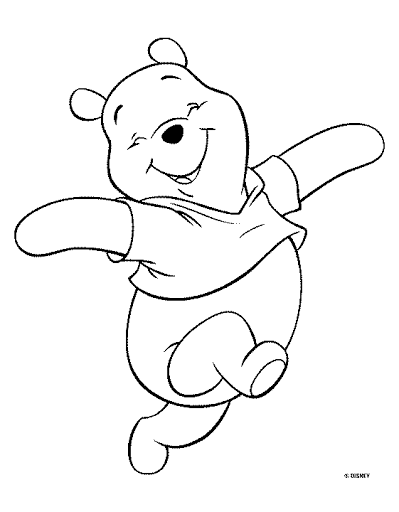 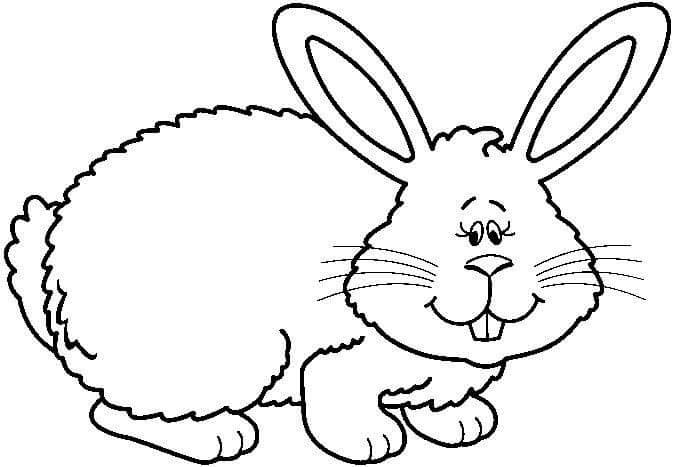 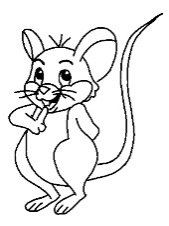 *Crteži su uzeti s internetskih stranica bojanke.net, bojanke.com, cursorsingproser.com